Lampiran 1 Hasil Indentifikasi Daun buas buas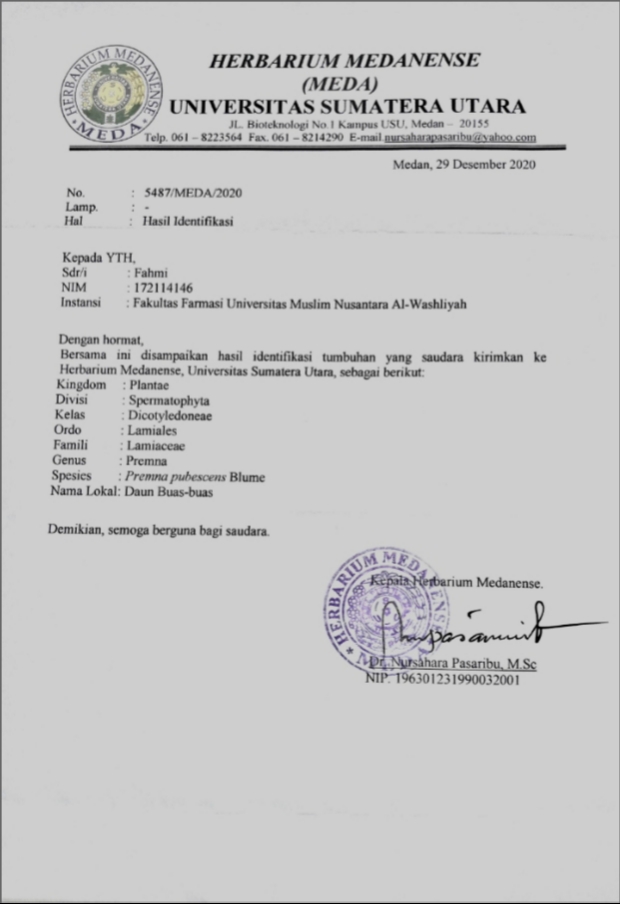 Lampiran 2 Bagan Alir Pembuatan Simplisia Serbuk Daun Buas Buas                                                                           Disortasi basah                                                                           Dicuci dengan air mengalir                                                                            Ditiriskan                                                                                    Dikeringkan dalam lemari                                                                            Pengering pada suhu 40℃                                                                             Sortasi kering                                                                              Dihaluskan menggunakan                                                                               Blender                                                                              Disaring dengan ayakan dan                                                                           dimasukkan dalam wadah tertutupLampiran 3 Tumbuhan  Buas-buas (Premna pubescens Blume)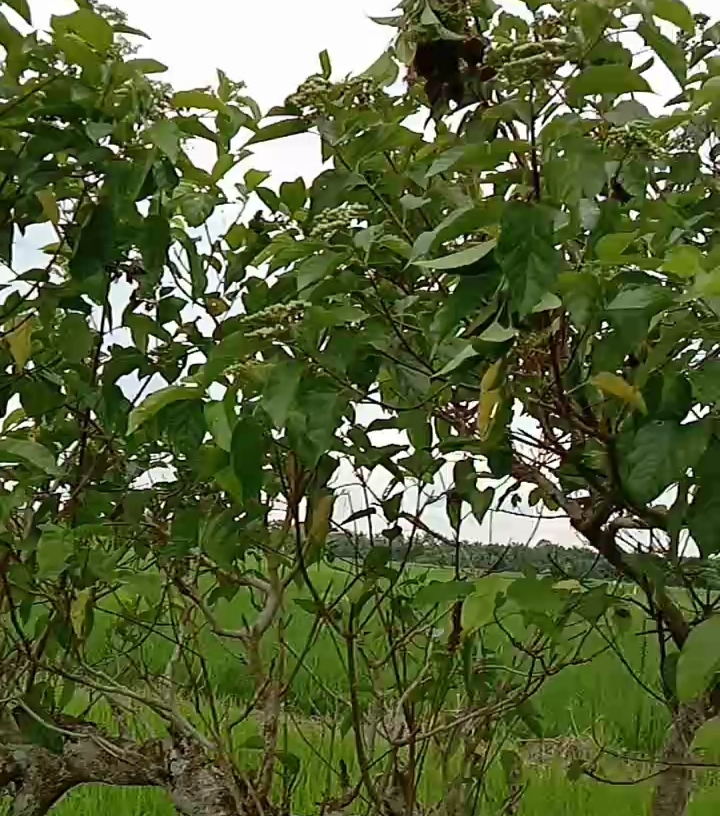 a. Pohon Buas buas  (Premna pubescens Blume)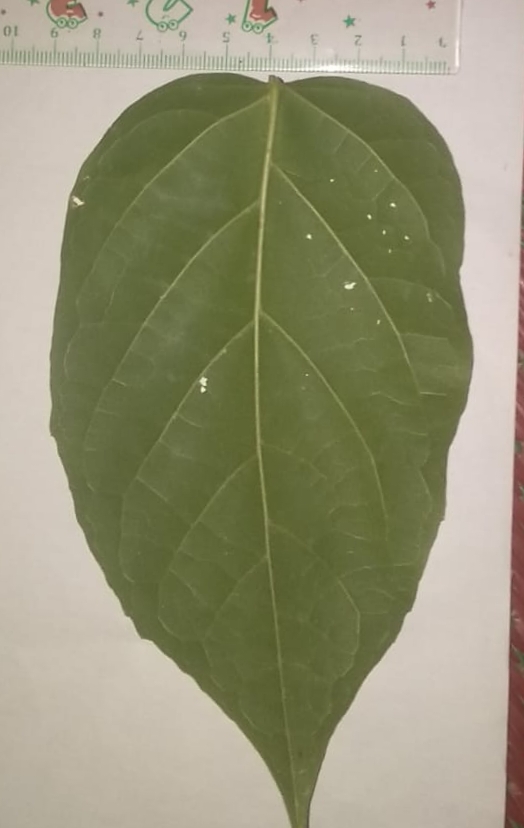 b. Daun Buas buas segar  (Premna Folium)Lampiran 3  (Lanjutan)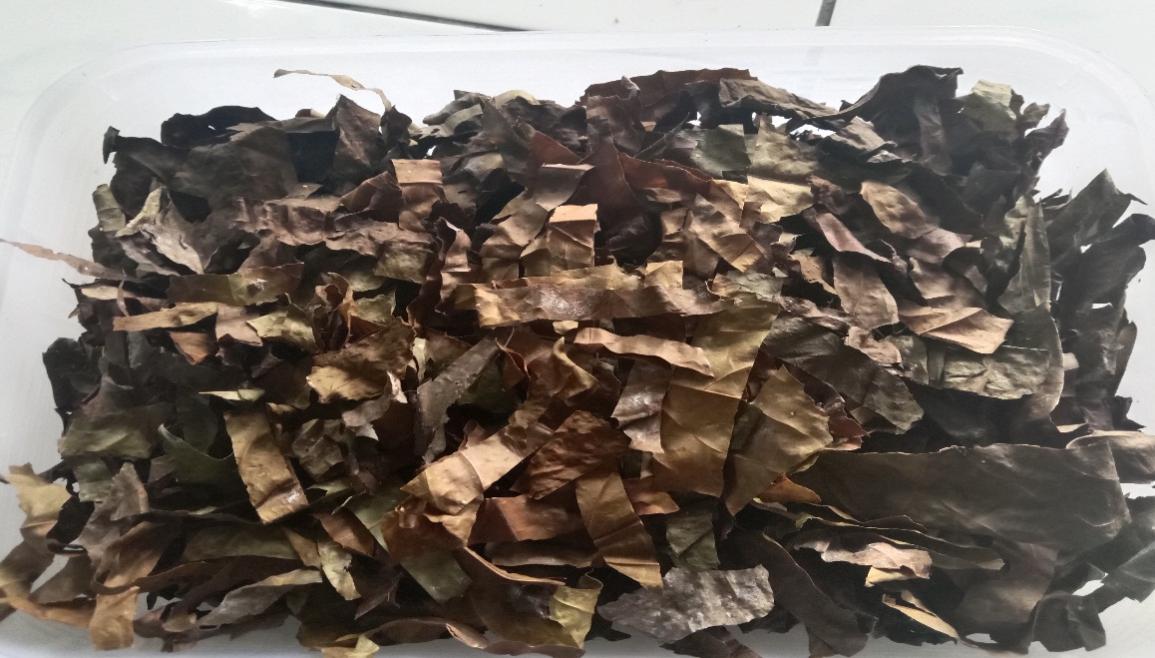 		c. Simplisia Daun buas buas kering (Premna Folium)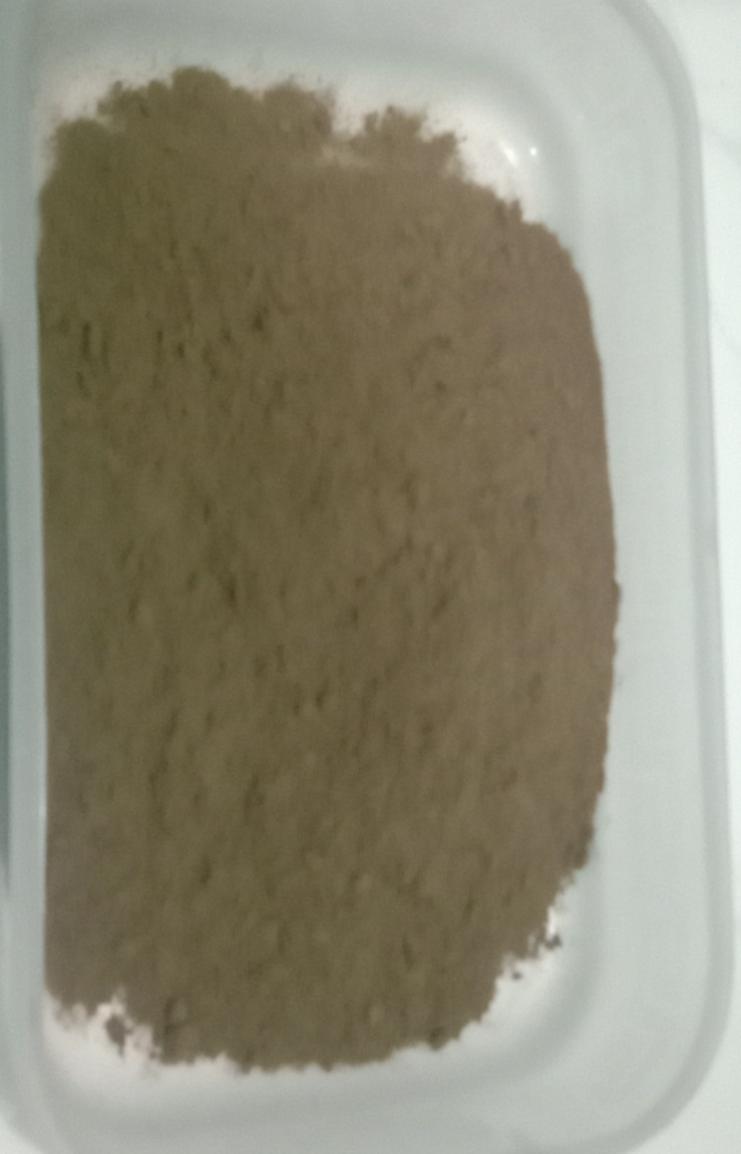 		 d. Serbuk simplisia Daun Buas buas (pulvis Premna Folium)Lampiran 4 Bagan Alir Pembuatan Ekstrak Etanol Daun Buas buas dengan metode maserasiLampiran  5	Rendemen Ekstrak Etanol Dun Buas buas% Rendemen Ekstrak  	 X 100%				=  X 100 %				= 11,75 %Lampiran 6 Bagan Alir Pembuatan Sediaan Sabun Cair					Dalam beker glass					Tambahkan ekstrak, aduk dengan magnetik						stirer	Tambahkan KOH sedikit demi sedikit sampai terbentuk pasta sabun	Tambahkan 25 ml AquadesTambahkan HPMC yang sudah dikembangkan					Aduk sampai homogen					Tambahkan Gliserin, aduk homogen					Tambahkan Asam Stearat, aduk homogen					Tambahkan SLS, aduk homogen					Tambahkan BHT, aduk homogen					Tambahkan Oleum Sakura 1 ml					Tambahkan Aquades Ad 100 mlLampiran 7 Hasil pembuatan sabun cair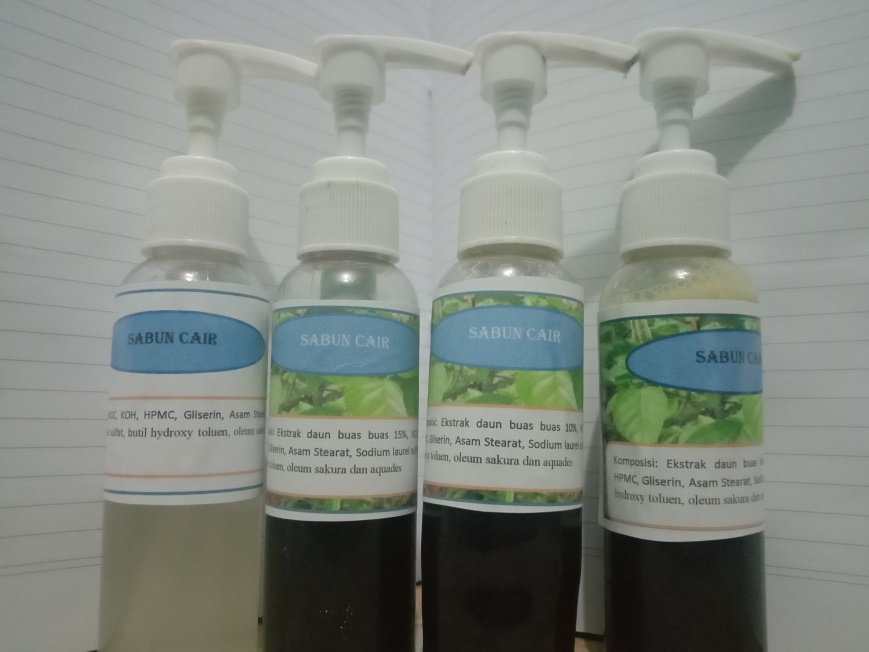 Lampiran 8  Perhitungan Hasil Karakterisasi Serbuk SimplisiaPerhitungan Kadar AirSampel IBerat sampel : 5 g Volume (1)    : 1,6  mLVolume (2)    : 2  mL% kadar : x 100 %                 x 100 % = 8 %Sampel IIBerat sampel : 5 g Volume (1)    : 1,5 mLVolume (2)    : 1,9 mL% kadar : x 100 %                 x 100 % = 8 %Sampel IIIBerat sampel : 5 g Volume (1)    : 1,5  mLVolume (2)    : 2  mL% kadar : x 100 %                x 100 % = 8 %Rata-rata =  : x 100 % = 8 %Perhitungan Kadar Sari Larut AirSampel IBerat sampel : 5 g Berat cawan kosong : 34,3550 gBerat cawan berisi :	34,3953 g % kadar    x 5 x 100 % = 4,03 %Sample IIBerat sampel : 5 g Berat cawan kosong :  32,2506 gBerat cawan berisi :	32,2941 g              % kadar   x 5 x 100 % = 4,35 %Sampel IIIBerat sampel : 5 g Berat cawan kosong :  32,2694 gBerat cawan berisi :	32,3102  g              % kadar   x 5 x 100 % = 4,08 %Rata rata x 100 % = 4,15 %Perhitungan Kadar Sari Larut dalam etanolSampel IBerat sampel : 5 g Berat cawan kosong : 35,0781 gBerat cawan berisi :	35,1170 g % kadar    x 5 x 100 % = 3,89 %Sampel IIBerat sampel : 5 g Berat cawan kosong : 32,3507 gBerat cawan berisi :	32,3894 g % kadar    x 5 x 100 % = 3,87 %Sampel IIIBerat sampel : 5 g Berat cawan kosong : 35,0781 gBerat cawan berisi :	35,1170 g % kadar    x 5 x 100 % = 3,89 %Rata-rata =  x 100 % = 3,88 %Perhitungan Kadar Abu Total Sampel IBerat sampel : 2 g Berat cawan kosong : 62,2014 gBerat cawan berisi :	62,2510 g % kadar    x 100 % = 2,48 %Sampel IIBerat sampel : 2 g Berat cawan kosong : 63,4263 gBerat cawan berisi :	 63,4758 g % kadar    x 100 % = 2,47 %Sampel IIIBerat sampel : 2 g Berat cawan kosong : 51,9839 gBerat cawan berisi :	52,0335 g % kadar    x 100 % = 2,48  %Rata-rata =  x 100 % = 2,47 %Perhitungan Kadar Abu Yang Tidak Larut Dalam AsamSampel IBerat Abu : 0,0804 g Berat cawan kosong : 62,1210 gBerat cawan berisi :	62,1214 g % kadar    x 100 % = 0,49 %Sampel IIBerat Abu : 0,0832 g Berat cawan kosong : 63,4263 gBerat cawan berisi : 63,4268 g % kadar    x 100 % = 0,60 %Sampel IIIBerat Abu : 0,0841 g Berat cawan kosong : 51,8998 gBerat cawan berisi :	52,0036 g % kadar     x 100 % = 0,7  %Rata-rata =  x 100 % = 0,59 %Lampiran  9  Hasil Skrining Fitokimia Daun Buas buas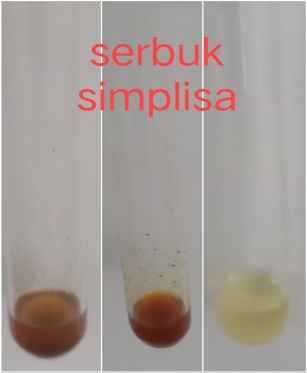 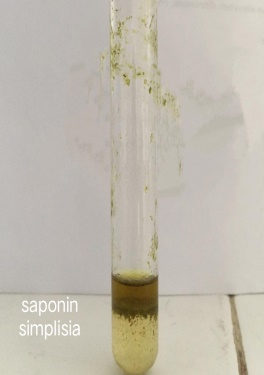 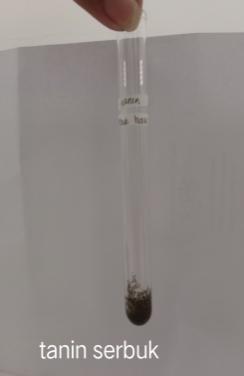 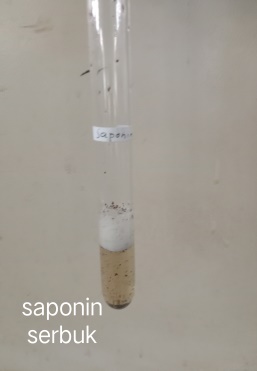 		Alkaloid 	  Flavonoid		Tanin		Saponin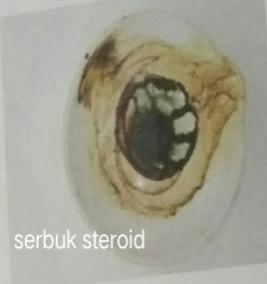 	Steroid 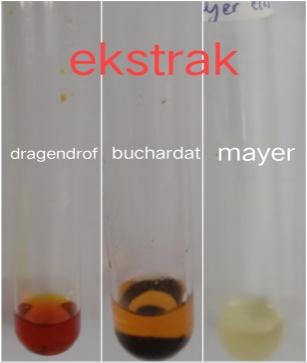 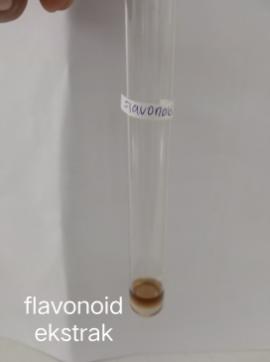 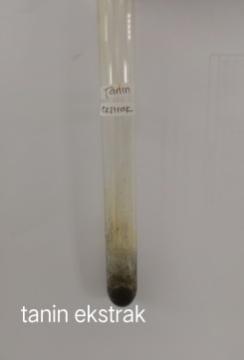 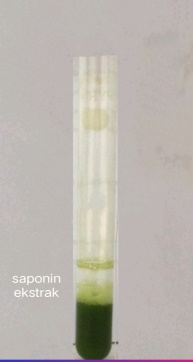 		Alkaloid 	Flavonoid		Tanin	          Saponin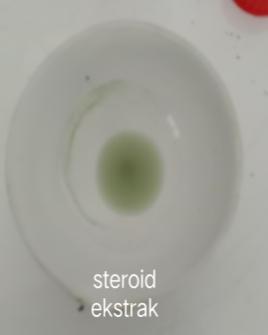            SteroidLampiran  10 Hasil Uji pH Sediaan Sabun Cair 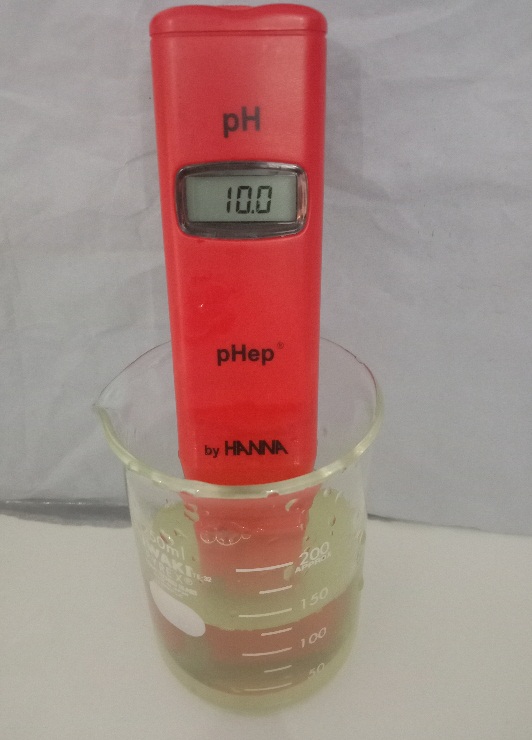 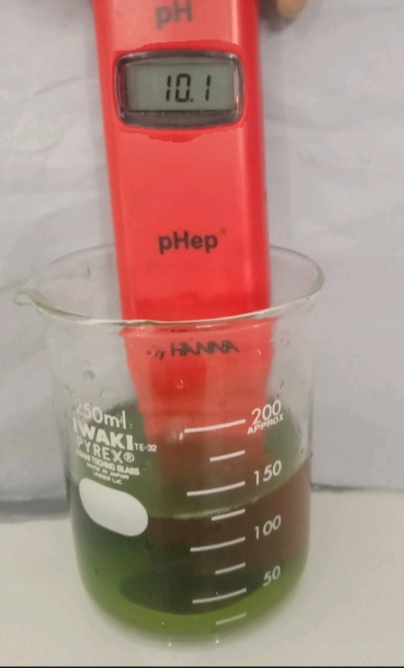   F0						FI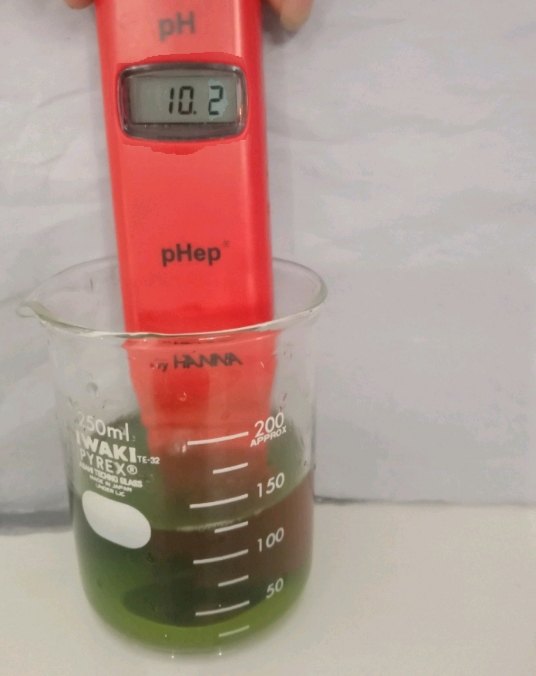 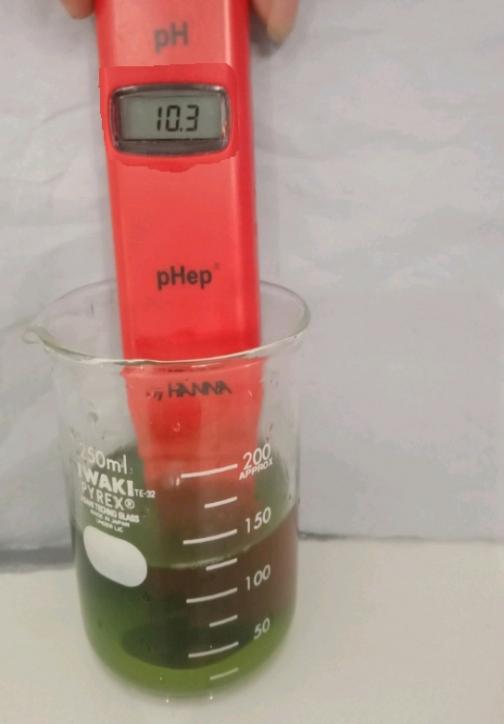 FII						FIII			Lampiran 11  Hasil Uji Homogenitas Sabun Cair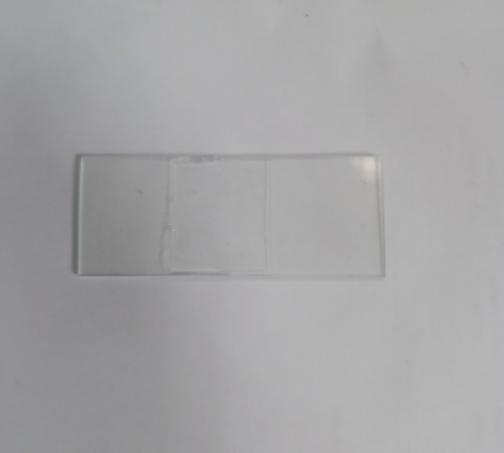 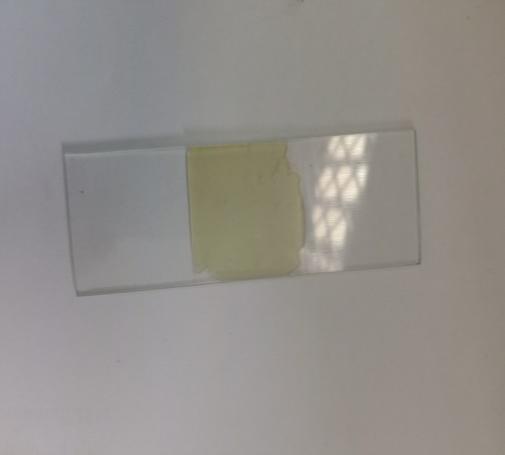 		F0						FI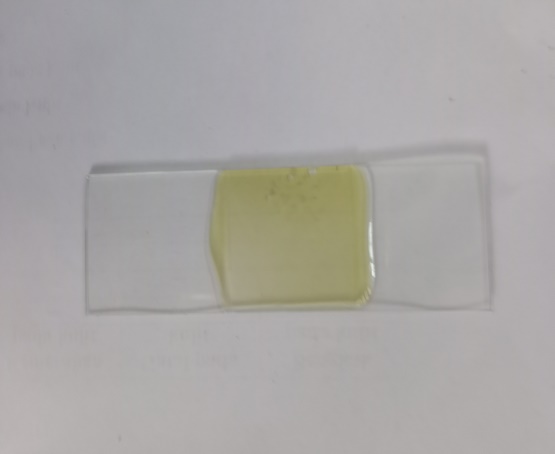 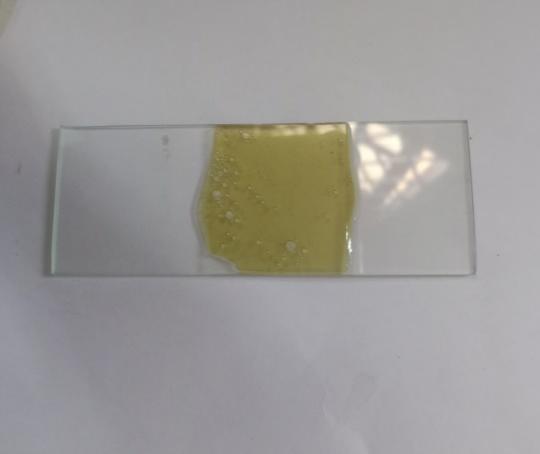 		FII						  FIIILampiran 12  Hasil Uji tinggi Busa Sabun Cair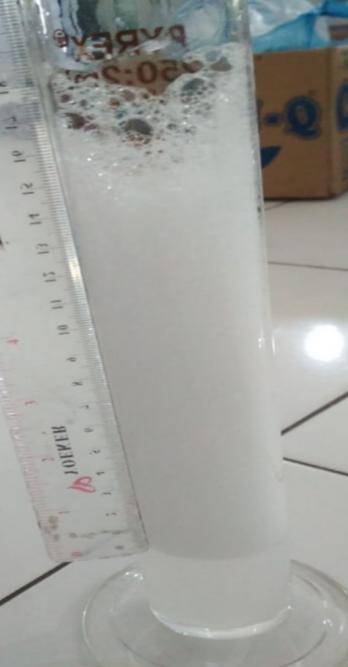 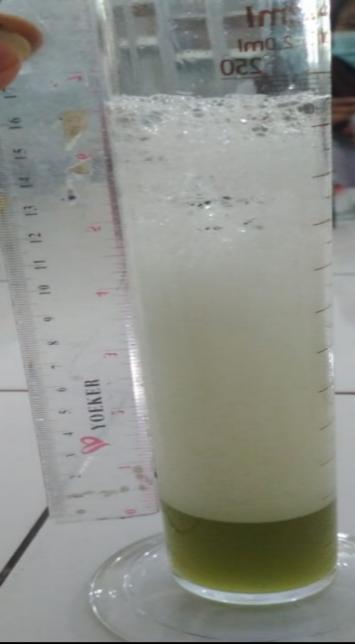 F0						     FI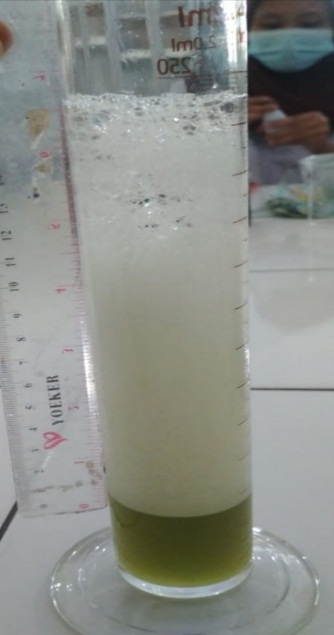 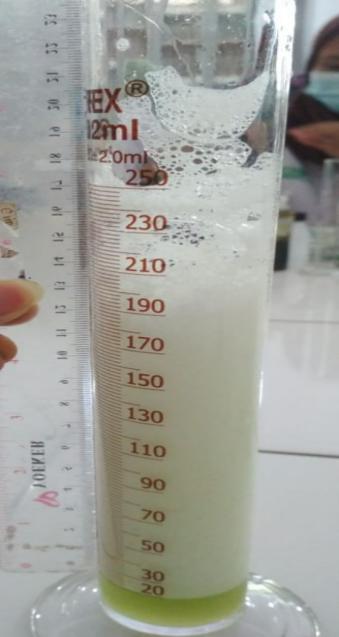      FII						     FIIILampiran 13 Hasil Uji Viskositas Sabun Cair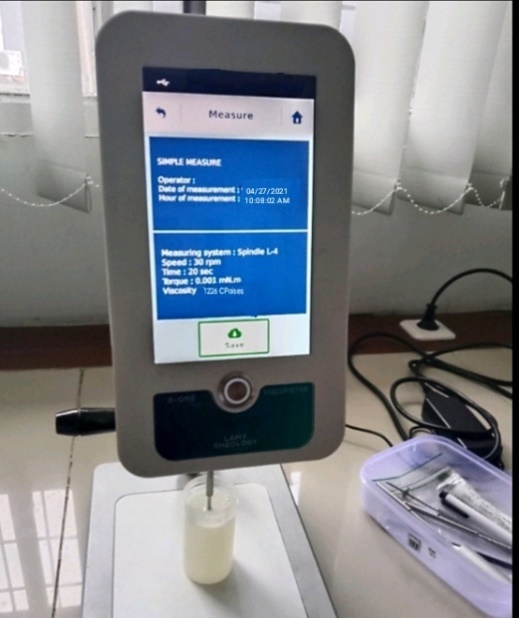 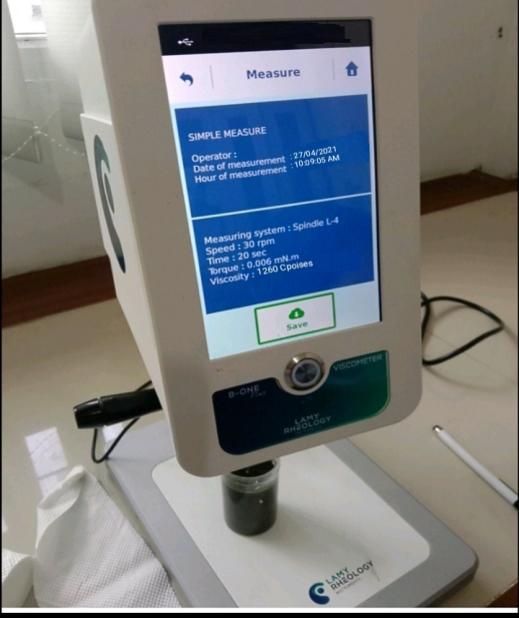 		F0						FI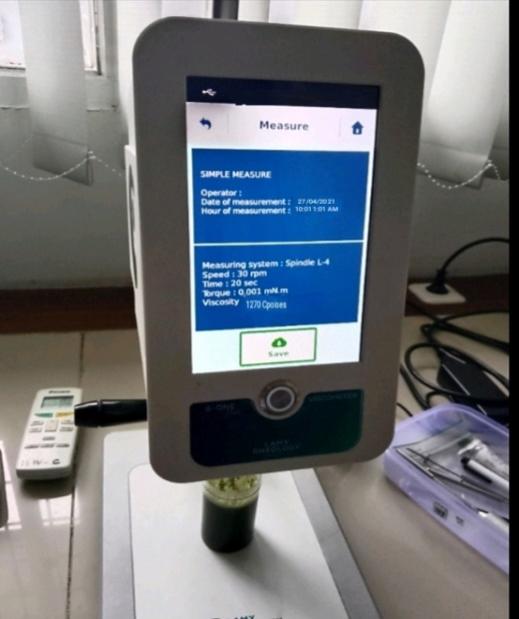 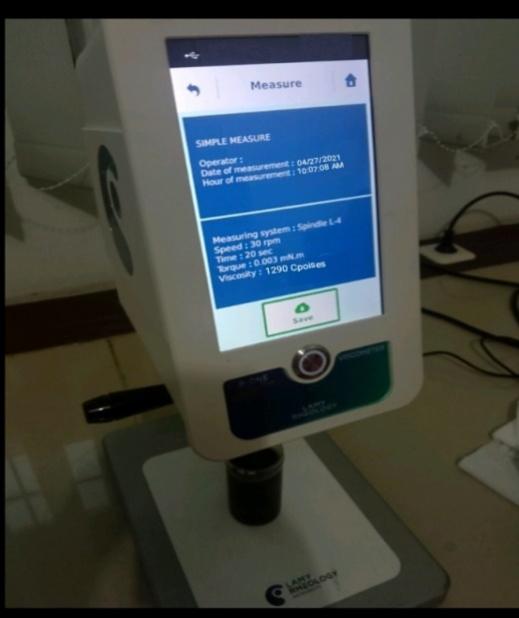 FII						FIIILampiran 14  Hasil  Uji Bobot Jenis Sabun Cair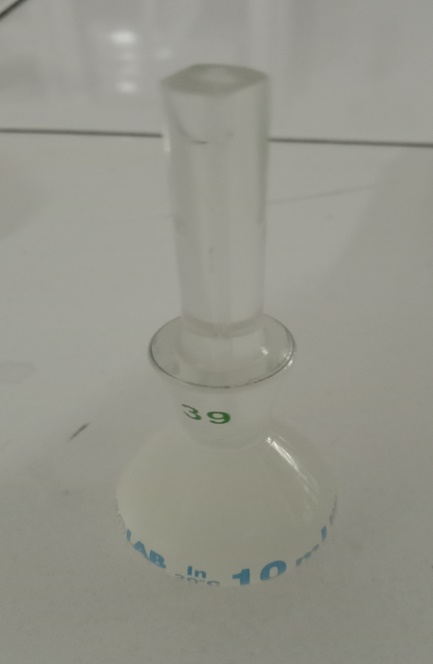 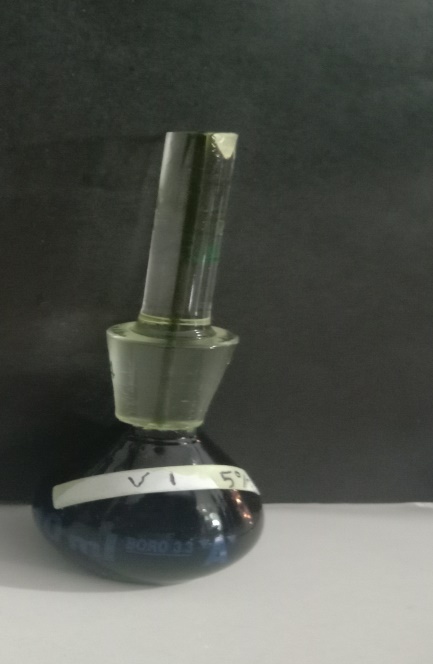 		F0						FI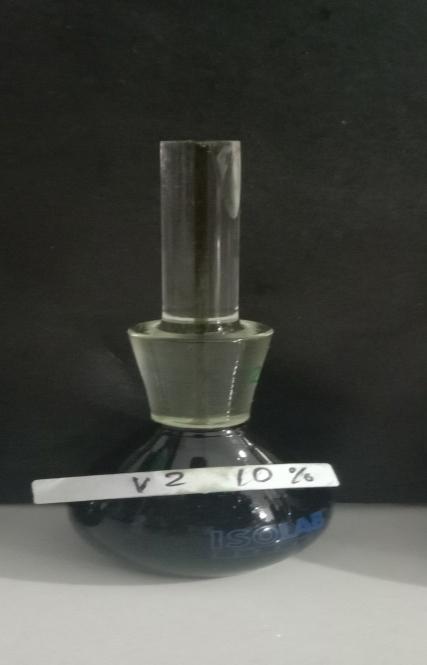 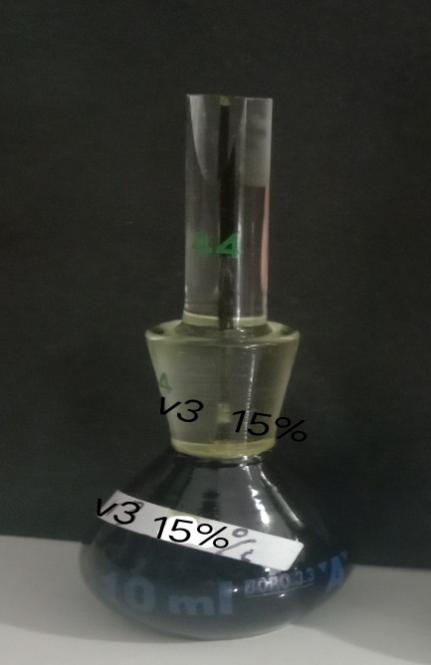 FII						FIIILampiran 15  Perhitungan Bobot jenis1. F0 (Blanko) Sampel IBerat piknometer  kosong (v0): 17,6025 grBerat piknometer  berisi   (v1) :27,6043 grVolume piknometer	       (v)  :10 mL Bobot jenis (g/mL)   = 1,00 gr/mLSampel IIBerat piknometer  kosong (v0): 17,6030 grBerat piknometer  berisi   (v1) :27,6050 grVolume piknometer	       (v)  :10 mL Bobot jenis (g/mL)   = 1,00 gr/mLSampel IIIBerat piknometer  kosong (v0): 17,6049 grBerat piknometer  berisi   (v1) :27,6057 grVolume piknometer	       (v)  :10 mL Bobot jenis (g/mL)   = 1,00 gr/mLRata-rata =   = 1,00 %2. FI (konsentrasi 5%)Sampel IBerat piknometer  kosong (v0): 17,9785 grBerat piknometer  berisi   (  v1) :28,5872 grVolume piknometer	       (v)  :10 mL Bobot jenis (g/mL)   = 1,06 gr/mLSampel IIBerat piknometer  kosong (v0): 17,9585 grBerat piknometer  berisi   (  v1) :28,5862 grVolume piknometer	         (v)  :10 mL Bobot jenis (g/mL)   = 1,06 gr/mLSampel IIIBerat piknometer  kosong (v0): 17, 9695grBerat piknometer  berisi   (  v1) :28,5846 grVolume piknometer	       (v)  :10 mL Bobot jenis (g/mL)   = 1,06 gr/mLRata rata  = 1.06 %3. FII (konsentrasi 10 %)Sampel IBerat piknometer  kosong (v0): 17, 6284grBerat piknometer  berisi   (  v1) :28,3601 grVolume piknometer	       (v)    :10 mL Bobot jenis (g/mL)   = 1,07 gr/mLSampel IIBerat piknometer  kosong (v0)  : 17,7700 grBerat piknometer  berisi   (  v1) :28,4921 grVolume piknometer	       (v)    :10 mL Bobot jenis (g/mL)   = 1,07 gr/mLSampel IIIBerat piknometer  kosong (v0)  :17,5882 grBerat piknometer  berisi  (  v1) :28,3087 grVolume piknometer	       (v)  :10 mL Bobot jenis (g/mL)   = 1,07 gr/mLRata-rata :   = 1,07%3. FIII (konsentrasi 15%)Sampel IBerat piknometer  kosong (v0)  :17, 6248grBerat piknometer  berisi   (  v1) :28,4602 grVolume piknometer	       (v)    :10 mL Bobot jenis (g/mL)   = 1,08 gr/mLSampel IIBerat piknometer  kosong (v0)  :17,6148 grBerat piknometer  berisi   (  v1) :28,4610 grVolume piknometer	       (v)    :10 mL Bobot jenis (g/mL)   = 1,08 gr/mLSampel IIIBerat piknometer  kosong (v0)  : 17,6166  grBerat piknometer  berisi   (  v1) :28,4612 grVolume piknometer	       (v)    :10 mL Bobot jenis (g/mL)   = 1,08 gr/mLRata-rata :   = 1,08%Lampiran 16 Hasil Uji Iritasi Terhadap Sukarelawan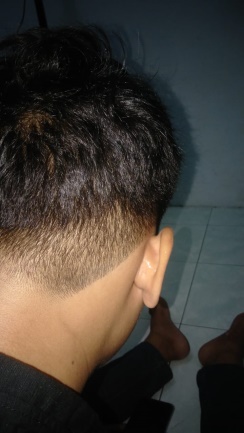 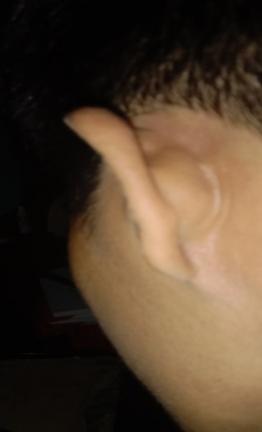 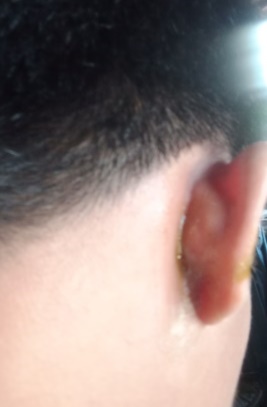 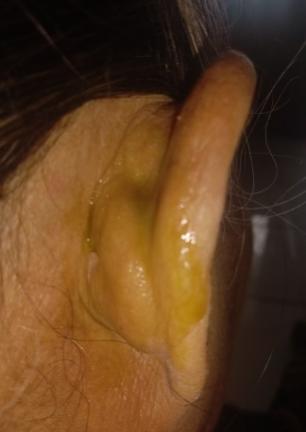 Sukarelawan 1      sukarelawan 2	Sukarelawan 3	     Sukarelawan 4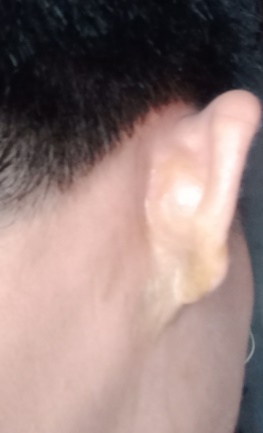 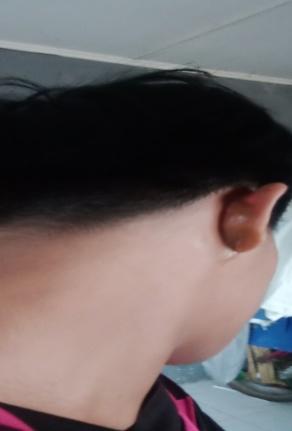 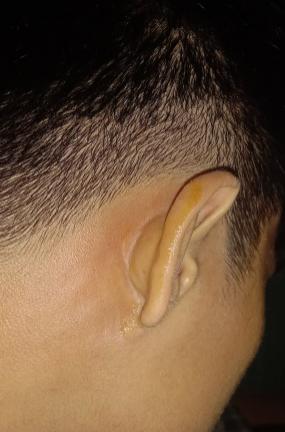 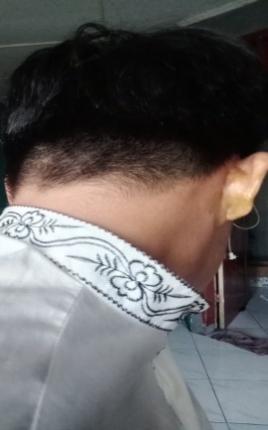 Sukarelawan 5	         Sukarelawan 6	     Sukarelawan 7        Sukarelawan 8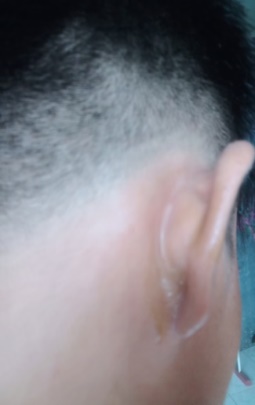 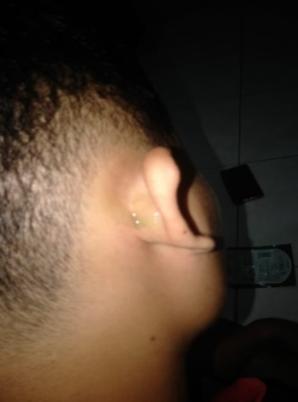 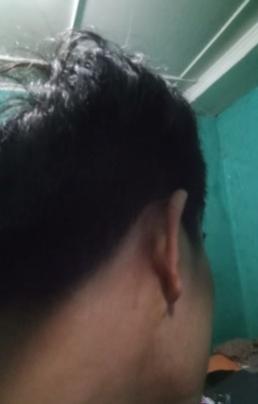 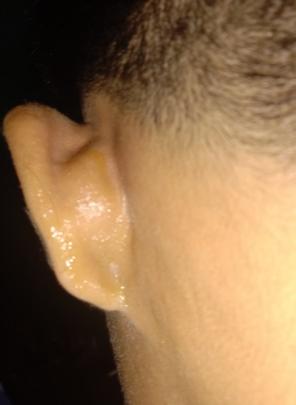 Sukarelawan 9	      Sukarelawan 10	  Sukarelawan 11     Sukarelawan 12Lampiran 17  Bagan Alir Pengujian Antibakteri			           Diambil dengan jarum Ose steril			           Ditanam pada media NA miring			           Diinkubasi pada suhu 36-37℃ 18-24 jam				Diambil dengan jarum Ose Steril			            Disuspensikan dalam 10 ml NaCL 0,9%                                                 Dihomogenkan sampai kekeruhan Sama dengan   Mc.farlandDituang 20 ml MHA steril cair (45-50℃), biarkan memadat Dipipet 0,1 ml kedalam cawan petriDicelupkan piper disk kedalam sediaan tunggu 5 menit  Inkubasi Pada suhu 37℃ selama 18-24 jam				Diukur diameter zona hambat disekitar piper diskLampiran 18 Hasil Uji Aktivitas Antibakteri Sediaan Sabun Cair Daun Buas buas (Premna pubescens Blume) Terhadap Bakteri Staphylococcus aureus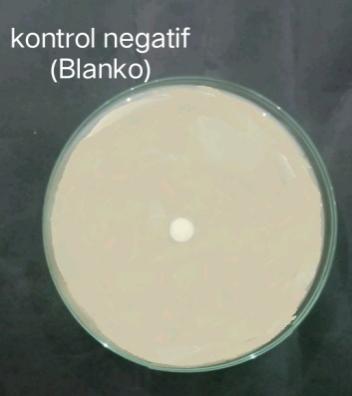 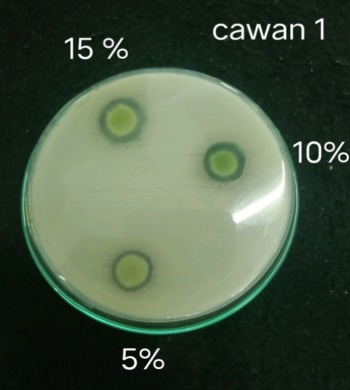        Blanko				       Pengulangan 1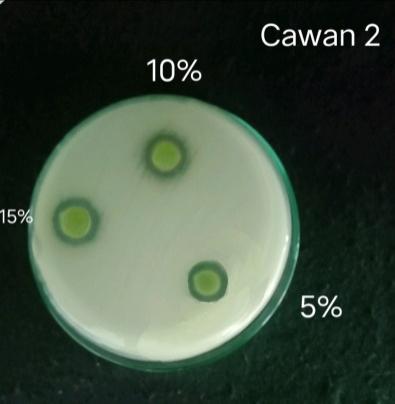 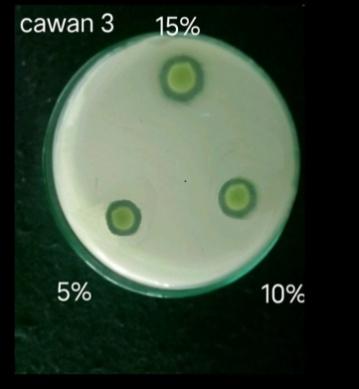 Pengulangan 2				       Pengulangan 3 
  								      					Kontrol Positif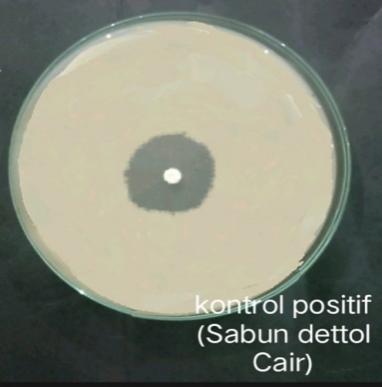 						        (Sabun Cair Dettol)Lampiran 18 (Lanjutan) 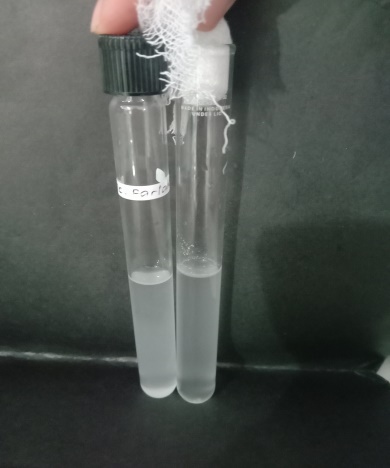 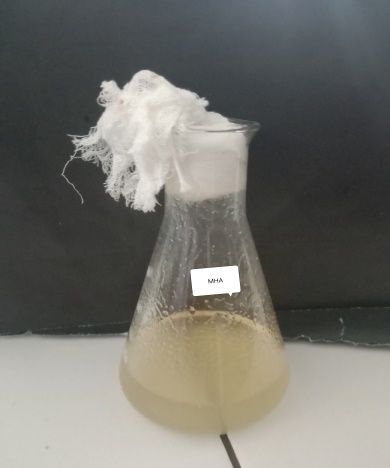 a.Hasil pembuatan  Mc Farland     	     b. Hasil pembuatan Media MHA    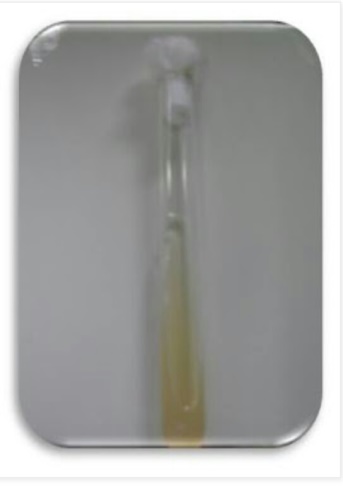 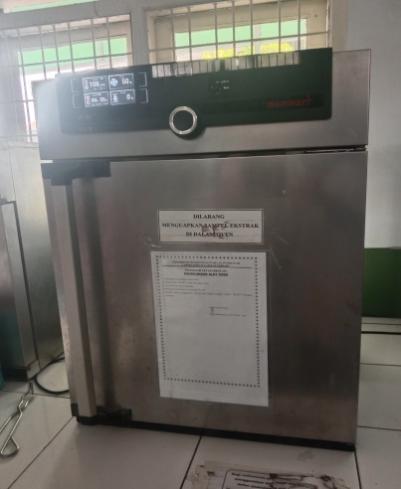 c.Hasil  Peremajaan bakteri		 	  	   d. inkubator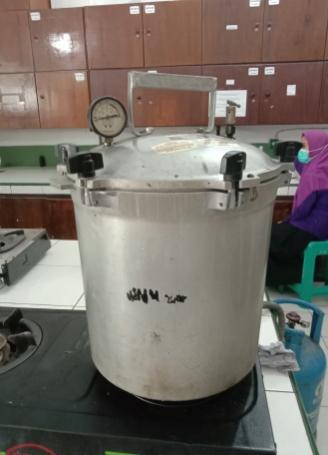    e.AutoklafLampiran 19 Perhitungan Aktifitas antibakterin Sabun cair terhadap bakteri Staphlococcus aureusCawan I Konsentrasi 5%  : 14,5 mmKonsentrasi 10%: 15 mmKonsentrasi 15%: 16 mmCawan IIKonsentrasi 5%  : 14  mmKonsentrasi 10%: 15 mmKonsentrasi 15%: 16 mmCawan IIIKonsentrasi 5%  : 14,5 mmKonsentrasi 10%: 15 mmKonsentrasi 15%: 16 mmRata rata :Konsentrasi  5%    = 14, 2  mmKonsentrasi 10 %   = 15 mmKonsentrasi 15% = 16 mmKontrol Negatif (Blanko)  : 0 mmKontrol positif (sabun dettol Cair) : 20 mmLampiran 20 	Hasil analisis variasi dengan metode spss diameter daya hambat daun buas buas terhadap Staphylococcus aureus. OnewayPost Hoc TestsHomogeneous SubsetsLampiran 21 : Surat pernyataan sebagai sukarelawan untuk uji iritasi. SURAT PERNYATAANSaya yang bertanda tangan dibawah ini :Nama :Umur:Jenis Kelamin:Alamat :	Dalam rangka penyelesaian tugas akhir atas nama Fahmi, Npm : 172114146, dengan judul “Formulasi Sediaan Sabun Cair Ekstrak Etanol Daun Buas buas (Premna pubescens Blume) dan Uji Aktifitas Antibakteri Terhadap Staphylococcus aureus” Apabila terjadi hal-hal yang tidak diinginkan selama pengujian berlangsung, saya tidak menuntut kepada saudara peneliti. Demikian surat pernyataan ini diperbuat, untuk dapat dipergunakan sebagaimana mestinya.						Medan, April 2021						         ( Nama)DescriptivesDescriptivesDescriptivesDescriptivesDescriptivesDescriptivesDescriptivesDescriptivesDescriptivesEkstrak  Ekstrak  Ekstrak  Ekstrak  Ekstrak  Ekstrak  Ekstrak  Ekstrak  Ekstrak  NMeanStd. DeviationStd. Error95% Confidence Interval for Mean95% Confidence Interval for MeanMinimumMaximumNMeanStd. DeviationStd. ErrorLower BoundUpper BoundMinimumMaximum5%314,167,2887,166713,45014,88414,014,510%315,000,0000,000015,00015,00015,015,015%316,000,0000,000016,00016,00016,016,0Blanko (+)320,000,0000,000020,00020,00020,020,0Total1216,2922,3400,675514,80517,77814,020,0ANOVAANOVAANOVAANOVAANOVAANOVAEkstrak  Ekstrak  Ekstrak  Ekstrak  Ekstrak  Ekstrak  Sum of SquaresDfMean SquareFSig.Between Groups60,063320,021961,000,000Within Groups,1678,021Total60,22911EkstrakEkstrakEkstrakEkstrakEkstrakEkstrakEkstrakEkstrakEkstrakEkstrakDuncana  Duncana  Duncana  Duncana  Duncana  Duncana  Duncana  Duncana  Duncana  Duncana  PerlakuanNNSubset for alpha = 0.05Subset for alpha = 0.05Subset for alpha = 0.05Subset for alpha = 0.05Subset for alpha = 0.05Subset for alpha = 0.05Subset for alpha = 0.05PerlakuanNN11223345%3314,16714,16710%3315,00015,00015%3316,00016,000Blanko (+)3320,000Sig.1,0001,0001,0001,0001,0001,0001,000Means for groups in homogeneous subsets are displayed.Means for groups in homogeneous subsets are displayed.Means for groups in homogeneous subsets are displayed.Means for groups in homogeneous subsets are displayed.Means for groups in homogeneous subsets are displayed.Means for groups in homogeneous subsets are displayed.Means for groups in homogeneous subsets are displayed.Means for groups in homogeneous subsets are displayed.Means for groups in homogeneous subsets are displayed.Means for groups in homogeneous subsets are displayed.a. Uses Harmonic Mean Sample Size = 3,000.a. Uses Harmonic Mean Sample Size = 3,000.a. Uses Harmonic Mean Sample Size = 3,000.a. Uses Harmonic Mean Sample Size = 3,000.a. Uses Harmonic Mean Sample Size = 3,000.a. Uses Harmonic Mean Sample Size = 3,000.a. Uses Harmonic Mean Sample Size = 3,000.a. Uses Harmonic Mean Sample Size = 3,000.a. Uses Harmonic Mean Sample Size = 3,000.a. Uses Harmonic Mean Sample Size = 3,000.PerlakuanPerlakuanPerlakuan112233RataanEkstrakRataanEkstrakRataanEkstrak5%5%5%14,514,514,014,014,014,014,214,214,210%10%10%15,015,015,015,015,015,015,015,015,015%15%15%16,016,016,016,016,016,016,016,016,0Blanko (+)Blanko (+)Blanko (+)20,020,020,0